МЕСТНАЯ АДМИНИСТРАЦИЯ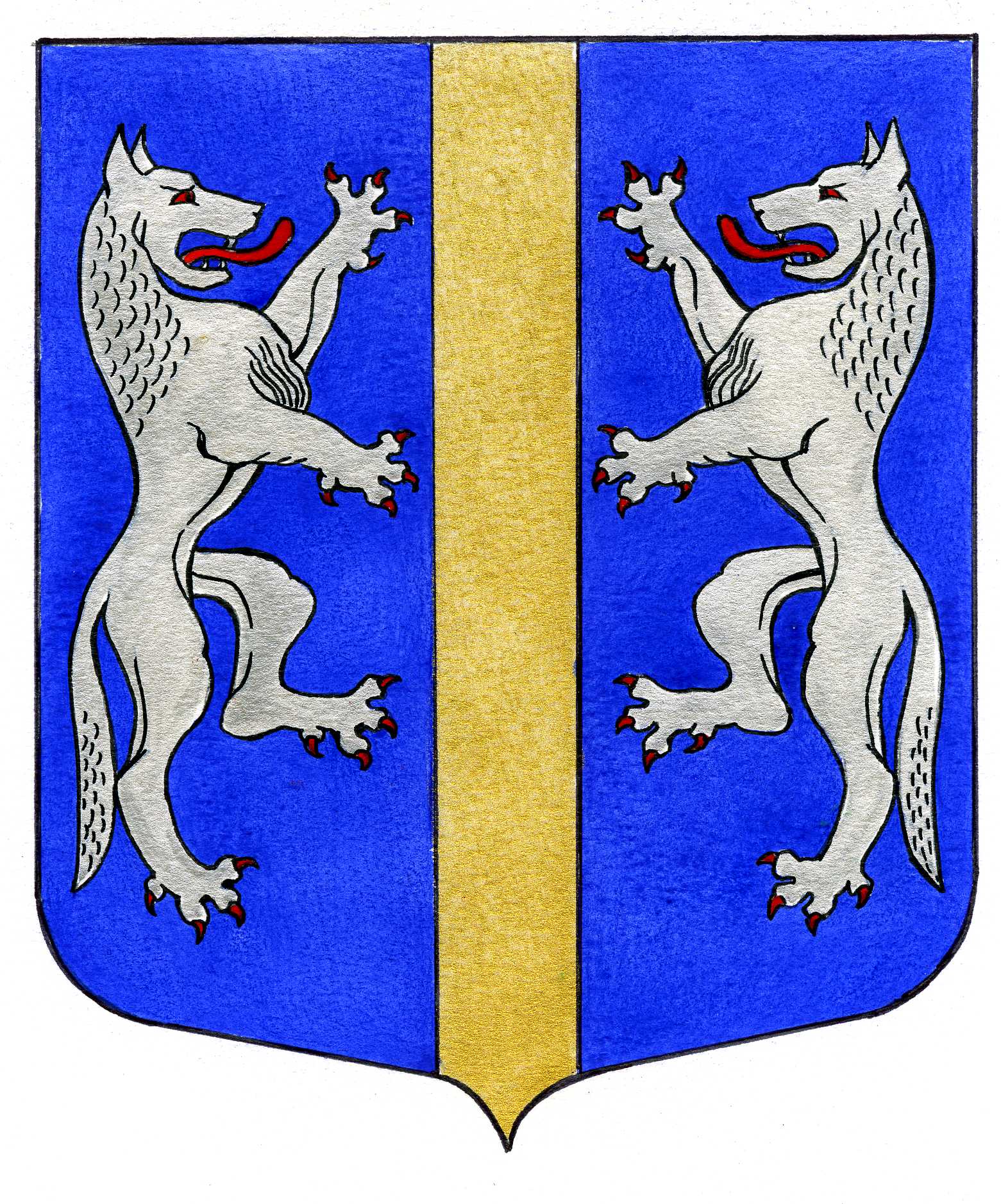 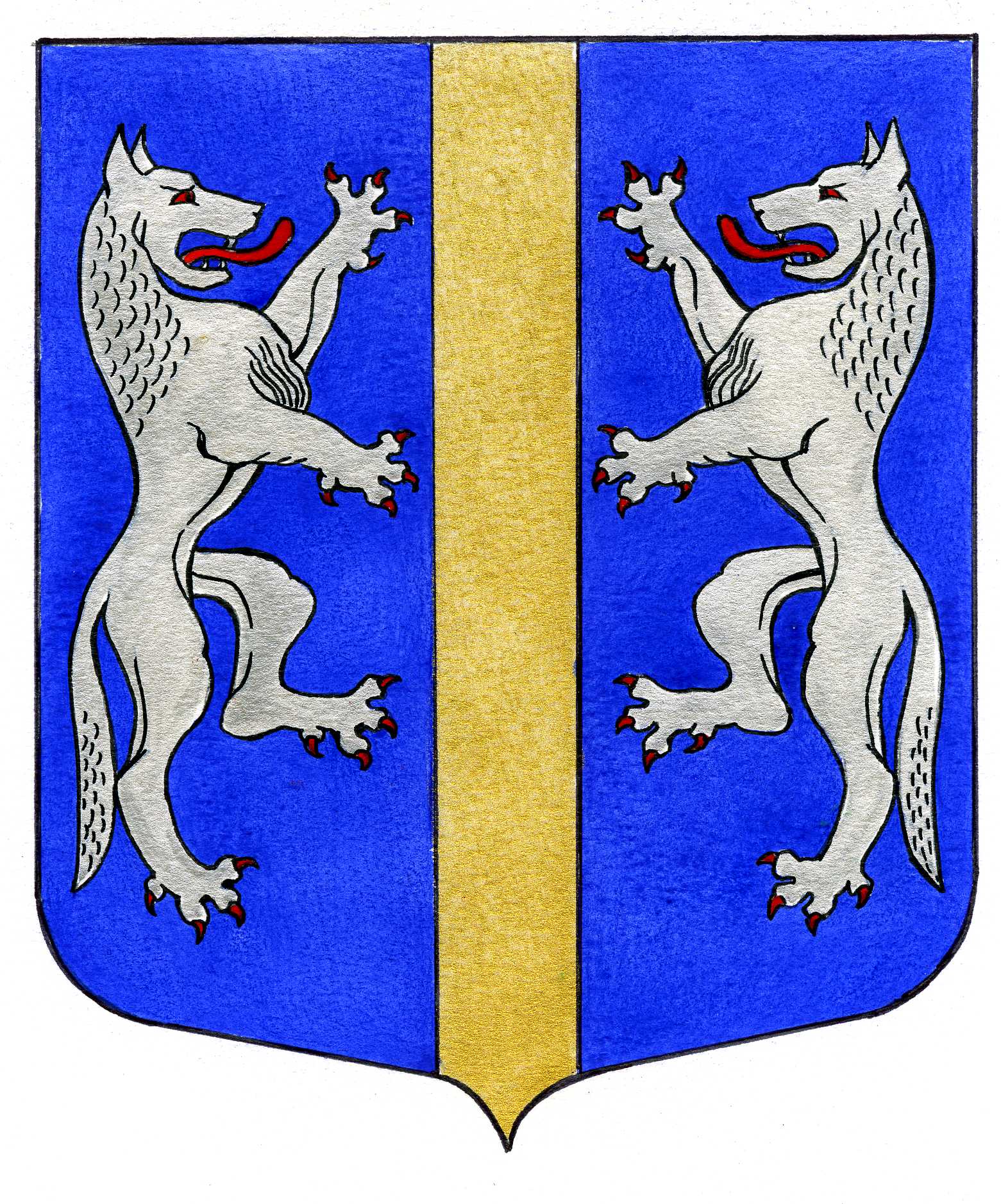     ВНУТРИГОРОДСКОГО МУНИЦИПАЛЬНОГО ОБРАЗОВАНИЯСАНКТ-ПЕТЕРБУРГАМУНИЦИПАЛЬНЫЙ ОКРУГ ВОЛКОВСКОЕ___________________________________________________________________________________ПОСТАНОВЛЕНИЕ                                               29.01.2024		                                                                                                        № 07				«Об утверждении Положения о сообщении муниципальными служащими Местной Администрации внутригородского муниципального образованияСанкт-Петербурга муниципальный округ Волковскоео получении подарка в связи с его должностным положениемили исполнением им служебных (должностных) обязанностей,сдачи и оценки подарка, реализации (выкупа) и зачисления средств,вырученных от его реализации».В соответствии с Федеральным законом от 02.03.2007 № 25-ФЗ                                  «О муниципальной службе в Российской Федерации», Федеральным законом от 25.12.2008 № 273-ФЗ «О противодействии коррупции», Постановлением Правительства РФ от 09.01.2014 № 10 «О порядке сообщения отдельными категориями лиц о получении подарка в связи с протокольными мероприятиями, служебными командировками и другими официальными мероприятиями, участие в которых связано с исполнением ими служебных (должностных) обязанностей, сдачи и оценки подарка, реализации (выкупа) и зачисления средств, вырученных от его реализации», Местная Администрация внутригородского муниципального образования Санкт-Петербурга муниципальный округ Волковское,  ПОСТАНОВЛЯЕТ:1. Утвердить Положение о сообщении муниципальными служащими Местной Администрации внутригородского муниципального образования Санкт-Петербурга муниципальный округ Волковское о получении подарка в связи с его должностным положением или исполнением им служебных (должностных) обязанностей, сдачи и оценки подарка, реализации (выкупа) и зачисления средств, вырученных от его реализации, согласно приложению к настоящему постановлению.2. Опубликовать настоящее постановление в установленном законом порядке.  3. Настоящее постановление вступает в силу с момента подписания.4. Контроль за исполнением настоящего постановления возложить на Главу Местной Администрации.Глава Местной Администрации                                                       М.М. РаимовПриложение к постановлению Мастной Администрации МО МО Волковское от 29.01.2024 № 07   Положение о сообщении муниципальными служащими Местной Администрации внутригородского муниципального образования Санкт-Петербурга муниципальный округ Волковское о получении подарка в связи с его должностным положением или исполнением им служебных (должностных) обязанностей, сдачи и оценки подарка, реализации (выкупа) и зачисления средств, вырученных от его реализации.Настоящее Положение определяет порядок сообщения муниципальными служащими Местной Администрации внутригородского муниципального образования Санкт-Петербурга муниципальный округ Волковское о получении подарка в связи с его должностным положением или исполнением им служебных (должностных) обязанностей, сдачи и оценки подарка, реализации (выкупа) и зачисления средств, вырученных от его реализации. 2. Для целей настоящего Положения используются следующие понятия:«подарок, полученный в связи с протокольными мероприятиями, служебными командировками и другими официальными мероприятиями» - подарок, полученный муниципальным служащим от физических (юридических) лиц, которые осуществляют дарение исходя из должностного положения одаряемого или исполнения им служебных (должностных) обязанностей, за исключением канцелярских принадлежностей, которые в рамках протокольных мероприятий, служебных командировок и других официальных мероприятий предоставлены каждому участнику указанных мероприятий в целях исполнения им своих служебных (должностных) обязанностей, цветов и ценных подарков, которые вручены в качестве поощрения (награды);«получение подарка в связи с протокольными мероприятиями, служебными командировками и другими официальными мероприятиями, участие в которых связано с исполнением служебных (должностных) обязанностей» - получение муниципальным служащим лично или через посредника от физических (юридических) лиц подарка в рамках осуществления деятельности, предусмотренной должностным регламентом (должностной инструкцией), а также в связи с исполнением служебных (должностных) обязанностей в случаях, установленных федеральными законами и иными нормативными актами, определяющими особенности правового положения и специфику профессиональной служебной и трудовой деятельности указанных лиц.3. Муниципальные служащие не вправе получать подарки от физических (юридических) лиц в связи с их должностным положением или исполнением ими служебных (должностных) обязанностей, за исключением подарков, полученных в связи с протокольными мероприятиями, служебными командировками и другими официальными мероприятиями, участие в которых связано с исполнением ими служебных (должностных) обязанностей.4. Муниципальные служащие обязаны в порядке, предусмотренном настоящим Положением, уведомлять обо всех случаях получения подарка в связи с протокольными мероприятиями, служебными командировками и другими официальными мероприятиями, участие в которых связано с исполнением ими служебных (должностных) обязанностей, Местную Администрацию внутригородского муниципального образования Санкт-Петербурга муниципальный округ Волковское, в которых указанные лица проходят муниципальную службу или осуществляют трудовую деятельность.5. Уведомление о получении подарка в связи с протокольными мероприятиями, служебными командировками и другими официальными мероприятиями, участие в которых связано с исполнением служебных (должностных) обязанностей (далее - уведомление), составленное согласно приложению, представляется не позднее 3 рабочих дней со дня получения подарка в административный отдел Местной Администрацию внутригородского муниципального образования Санкт-Петербурга муниципальный округ Волковское. К уведомлению прилагаются документы (при их наличии), подтверждающие стоимость подарка (кассовый чек, товарный чек, иной документ об оплате (приобретении) подарка).В случае если подарок получен во время служебной командировки, уведомление представляется не позднее 3 рабочих дней со дня возвращения лица, получившего подарок, из служебной командировки.При невозможности подачи уведомления в сроки, указанные в абзацах первом и втором настоящего пункта, по причине, не зависящей от муниципального служащего, оно представляется не позднее следующего дня после ее устранения.6. Уведомление составляется в 2 экземплярах, один из которых возвращается муниципальному служащему, представившему уведомление, с отметкой о регистрации, другой экземпляр направляется в Комиссию по поступлению и выбытию активов Местной Администрации внутригородского муниципального образования Санкт-Петербурга муниципальный округ Волковское (далее - комиссия).7. Подарок, стоимость которого подтверждается документами и превышает 3 тыс. рублей либо стоимость которого получившим его муниципальным служащим неизвестна, сдается ответственному лицу, которое принимает его на хранение по акту приема-передачи не позднее 5 рабочих дней со дня регистрации уведомления в соответствующем журнале регистрации.8. Подарок, полученный муниципальным служащим, независимо от его стоимости, подлежит передаче на хранение в порядке, предусмотренном пунктом 7 настоящего Положения.9. До передачи подарка по акту приема-передачи ответственность в соответствии с законодательством Российской Федерации за утрату или повреждение подарка несет лицо, получившее подарок.10. В целях принятия к бухгалтерскому учету подарка в порядке, установленном законодательством Российской Федерации, определение его стоимости проводится на основе рыночной цены, действующей на дату принятия к учету подарка, или цены на аналогичную материальную ценность в сопоставимых условиях с привлечением при необходимости комиссии. Сведения о рыночной цене подтверждаются документально, а при невозможности документального подтверждения - экспертным путем. Подарок возвращается сдавшему его лицу по акту приема-передачи в случае, если его стоимость не превышает 3 тыс. рублей.11. Комиссия обеспечивает включение в установленном порядке принятого к бухгалтерскому учету подарка, стоимость которого превышает 3 тыс. рублей, в реестр муниципального имущества.12. Муниципальный служащий, сдавший подарок, может его выкупить, направив на имя Главы Местной Администрации соответствующее заявление не позднее двух месяцев со дня сдачи подарка.13. Комиссия в течение 3 месяцев со дня поступления заявления, указанного в пункте 12 настоящего Положения, организует оценку стоимости подарка для реализации (выкупа) и уведомляет в письменной форме муниципального служащего, подавшее заявление, о результатах оценки, после чего в течение месяца заявитель выкупает подарок по установленной в результате оценки стоимости или отказывается от выкупа.13(1). В случае если в отношении подарка, изготовленного из драгоценных металлов и (или) драгоценных камней, не поступило от муниципального служащего заявление, указанное в пункте 12 настоящего Положения, либо в случае отказа указанных лиц от выкупа такого подарка подарок, изготовленный из драгоценных металлов и (или) драгоценных камней, подлежит передаче Комиссией в федеральное казенное учреждение «Государственное учреждение по формированию Государственного фонда драгоценных металлов и драгоценных камней Российской Федерации, хранению, отпуску и использованию драгоценных металлов и драгоценных камней (Гохран России) при Министерстве финансов Российской Федерации» для зачисления в Государственный фонд драгоценных металлов и драгоценных камней Российской Федерации.14. Подарок, в отношении которого не поступило заявление, указанное в пункте 12 настоящего Положения, может использоваться Местной Администрацией внутригородского муниципального образования Санкт-Петербурга муниципальный округ Волковское  с учетом заключения комиссии о целесообразности использования подарка для обеспечения деятельности Местной Администрации внутригородского муниципального образования Санкт-Петербурга муниципальный округ Волковское.15. В случае нецелесообразности использования подарка Главой Местной Администрации принимается решение о реализации подарка и проведении оценки его стоимости для реализации (выкупа), посредством проведения торгов в порядке, предусмотренном законодательством Российской Федерации.16. Оценка стоимости подарка для реализации (выкупа), предусмотренная пунктами 13 и 15 настоящего Положения, осуществляется субъектами оценочной деятельности в соответствии с законодательством Российской Федерации об оценочной деятельности.17. В случае если подарок не выкуплен или не реализован, Главой Местной Администрации принимается решение о повторной реализации подарка, либо о его безвозмездной передаче на баланс благотворительной организации, либо о его уничтожении в соответствии с законодательством Российской Федерации.18. Средства, вырученные от реализации (выкупа) подарка, зачисляются в доход  бюджета Местной Администрацией внутригородского муниципального образования Санкт-Петербурга муниципальный округ Волковское в порядке, установленном бюджетным законодательством Российской Федерации.Приложение 1 к Положению о сообщении муниципальными служащими Местной Администрации внутригородского муниципального образования Санкт-Петербурга муниципальный округ Волковское о получении подарка в связи с его должностным положением или исполнением им служебных (должностных) обязанностей, сдачи и оценки подарка, реализации (выкупа) и зачисления средств, вырученных от его реализации.В Местную Администрацию внутригородского муниципального образования Санкт-Петербурга муниципальный округ Волковское от 	(фамилия, имя, отчество, занимаемая должность)УВЕДОМЛЕНИЕо получении подаркаИзвещаю о получении	(дата получения подарка(ов))подарка (ов) на		(наименование мероприятия, служебной командировки, другого официального мероприятия, место и дата его проведения.)Приложение: 	на	листах.указываются документы, подтверждающие стоимость подарка (при их наличии) (кассовый чек, товарный чек, иной документ об оплате (приобретении) подарка),с указанием количества листов и экземпляров в отношении каждого прилагаемого документаЛицо, представившее настоящее уведомление о получении подарка(подпись)	(расшифровка подписи)	(дата)Лицо, принявшее настоящее уведомление о получении подарка(подпись)	(расшифровка подписи)	(дата)Регистрационный номер в журнале регистрации уведомлений 	«	»	20	г.<*> Заполняется при наличии документов, подтверждающих стоимость подарка. В случае указания в документах, подтверждающих стоимость подарка, стоимости подарка в иностранной валюте, стоимость подарка указывается в рублях по курсу Банка Россия на дату проведения протокольного мероприятия, другого официального мероприятия, на дату получения подарка в период служебной командировки.Приложение 2 к Положению о сообщении муниципальными служащими Местной Администрации внутригородского муниципального образования Санкт-Петербурга муниципальный округ Волковское о получении подарка в связи с его должностным положением или исполнением им служебных (должностных) обязанностей, сдачи и оценки подарка, реализации (выкупа) и зачисления средств, вырученных от его реализации.ЖУРНАЛ УЧЕТАподарков, полученных муниципальными служащимиМестной Администрации внутригородского муниципального образования                 Санкт-Петербурга муниципальный округ Волковское в связи с протокольными мероприятиями, служебными командировками и другими официальными мероприятиямиПриложение 3 к Положению о сообщении муниципальными служащими Местной Администрации внутригородского муниципального образования Санкт-Петербурга муниципальный округ Волковское о получении подарка в связи с его должностным положением или исполнением им служебных (должностных) обязанностей, сдачи и оценки подарка, реализации (выкупа) и зачисления средств, вырученных от его реализации.АКТприема-передачи подарка, полученного в связи с протокольными мероприятиями, служебными командировками и другими официальными мероприятиями«__» _________20__	г.                                                                    г. Санкт-Петербург ________ (фамилия, имя, отчество, замещаемая должность,наименование структурного подразделения)передает, а 	 (фамилия, имя, отчество, замещаемая должность,наименование структурного подразделения)принимает подарок (подарки), полученный (полученные) в связи с: (наименование мероприятия, место и дата проведения)наименование подарка (подарков)(индивидуальные признаки, количество, стоимость)приложение: 	 на ___ л.(наименование документов)Сдал	       Принял(фамилия, имя, отчество, подпись)(фамилия, имя, отчество, подпись)Приложение 4 к Положению о сообщении муниципальными служащими Местной Администрации внутригородского муниципального образования Санкт-Петербурга муниципальный округ Волковское о получении подарка в связи с его должностным положением или исполнением им служебных (должностных) обязанностей, сдачи и оценки подарка, реализации (выкупа) и зачисления средств, вырученных от его реализации.В Местную Администрацию внутригородского муниципального образования Санкт-Петербурга муниципальный округ Волковское от 	(фамилия, имя, отчество, занимаемая должность)Заявление о выкупе подаркаИзвещаю о намерении выкупить подарок (подарки), полученный (полученные) в связи с протокольным мероприятием, служебной командировкой, другим официальным мероприятием (нужное подчеркнуть)(указать место и дату проведения)и сданный на хранение в административный отдел Местной Администрацию внутригородского муниципального образования Санкт-Петербурга муниципальный округ Волковское в установленном порядке(дата и регистрационный номер уведомления о получении подарка, дата и регистрационный номер акта приема-передачи подарков на хранение)по стоимости, установленной в результате оценки подарка в порядке, предусмотренном законодательством Российской Федерации об оценочной деятельности.(подпись)	(расшифровка подписи) Регистрационный номер в журнале регистрации заявлений о выкупе подарков	 Лицо, принявшее заявление о выкупе подарка             (подпись)                         (расшифровка подписи)(датаНаименование подаркаОписание подаркаКоличество предметовСтоимость в рублях<*>1.2.3.Итого№п/пДатаНаименование подаркаФ.И.О.сдавшего подарокПодпись сдавшего подарокФ.И.О.принявшего подарокПодпись принявшего подарок1234567Наименование подаркаКоличество предметов123ИтогоИтого